Unit 6 Lesson 11: Count Images (Part 1)WU Choral Count: Count to 90 and Count On (Warm up)Student Task Statement1 Find 10 Ones to CountStudent Task Statement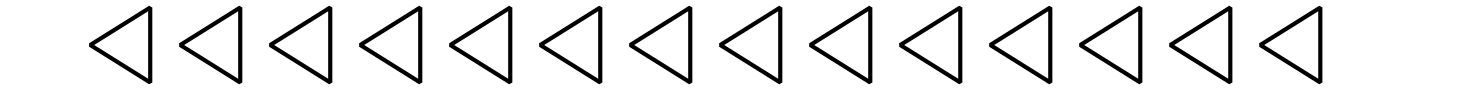 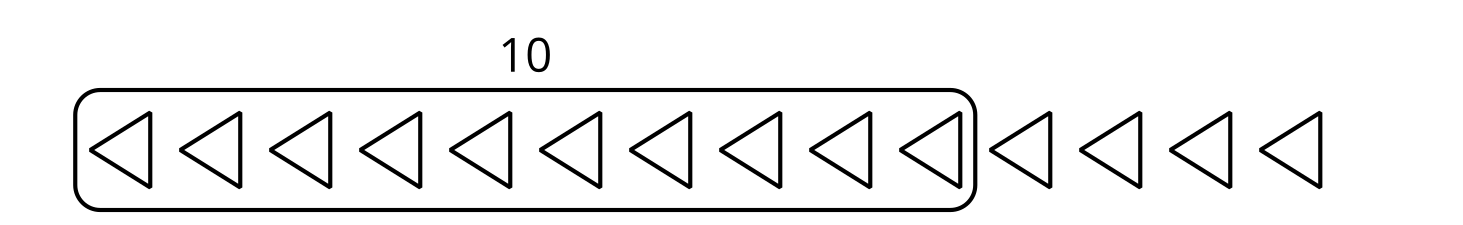 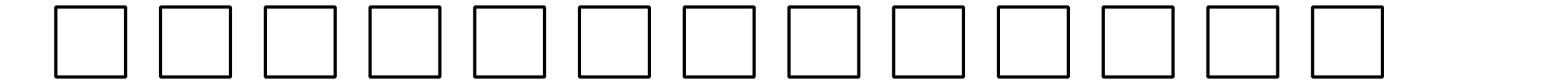 There are _______________ squares.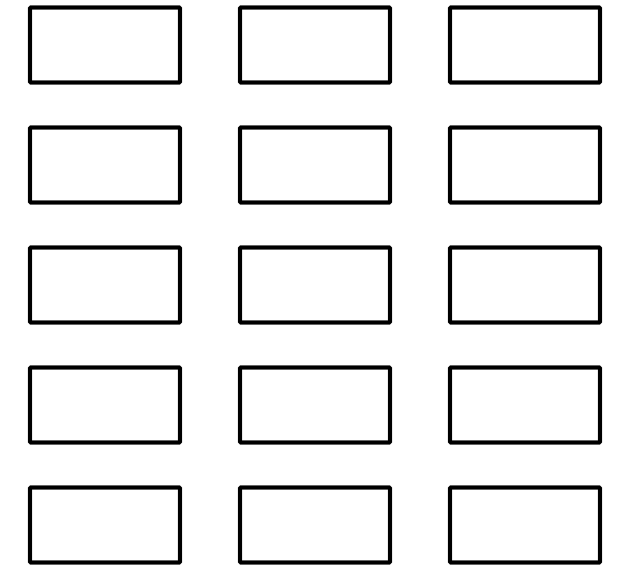 There are _______________ rectangles.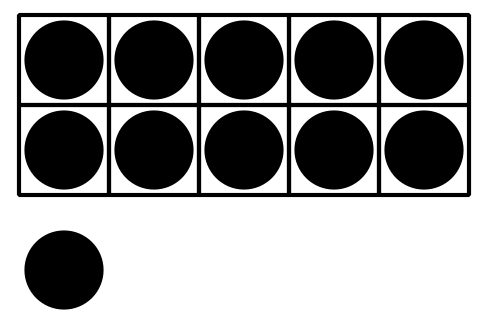 There are _______________ dots.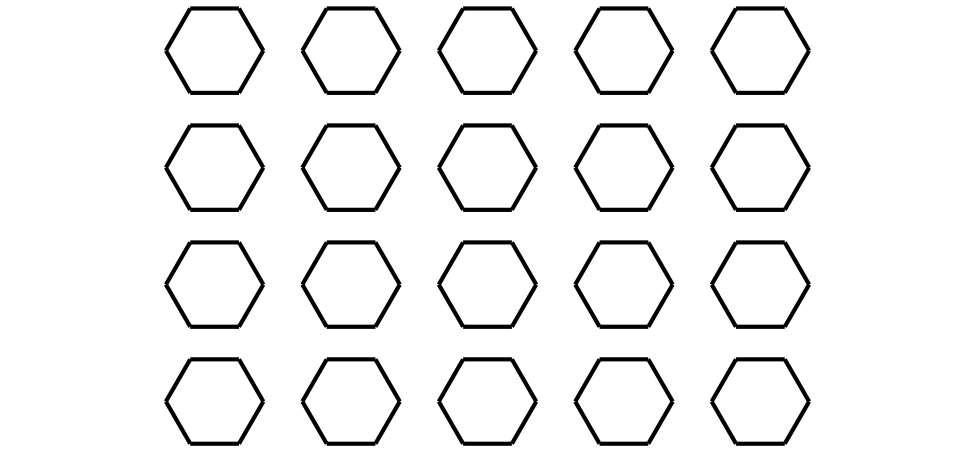 There are _______________ hexagons.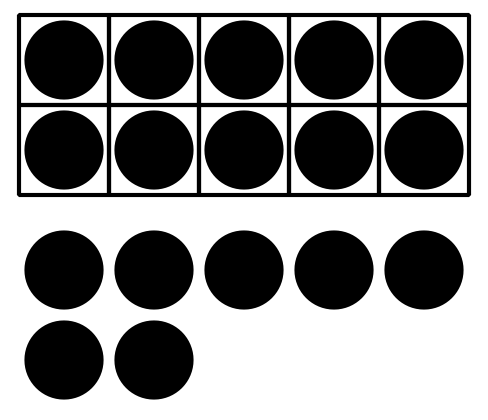 There are _______________ dots.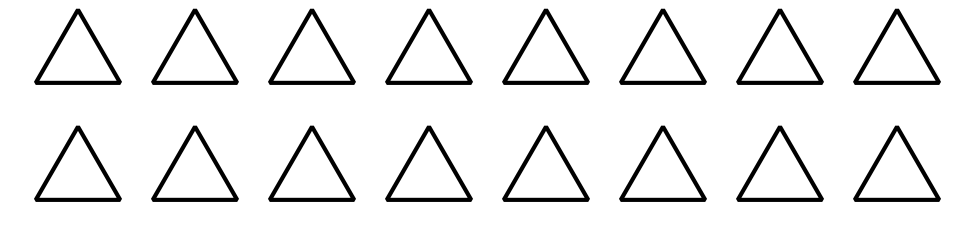 There are _______________ triangles.2 Color to Match ExpressionsStudent Task StatementColor the squares to show .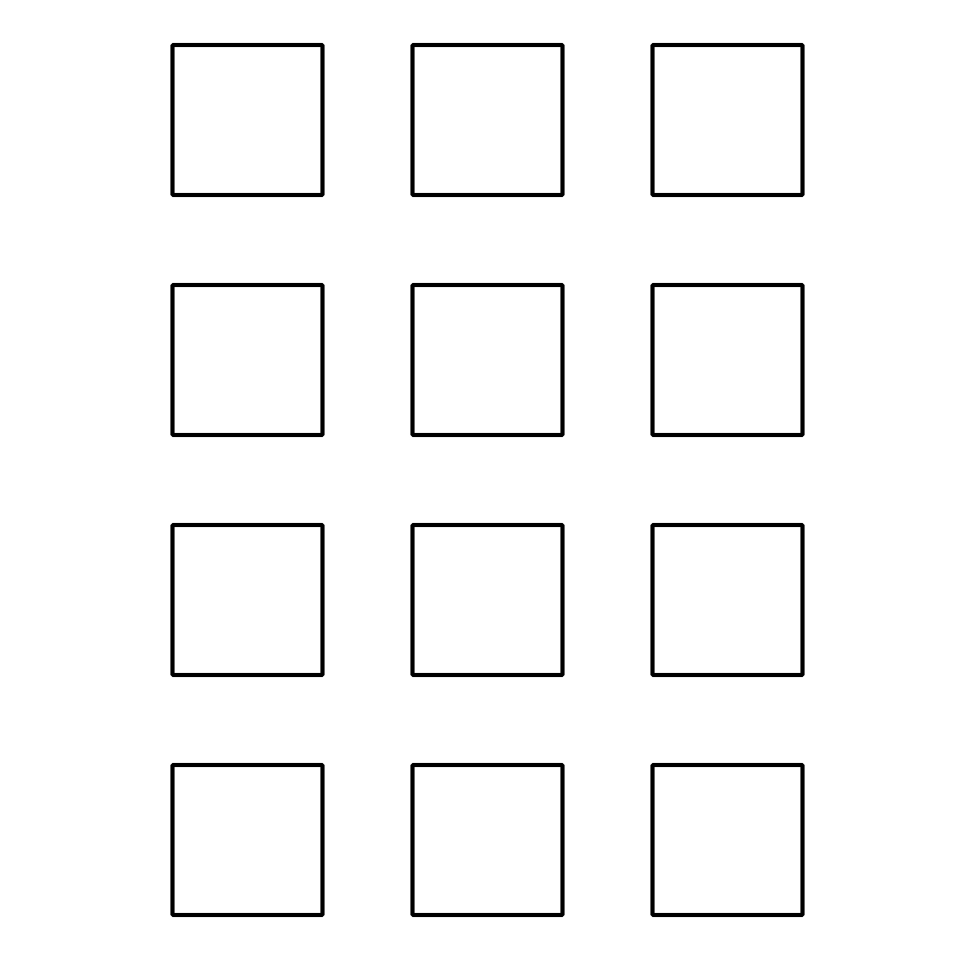 Color the triangles to show .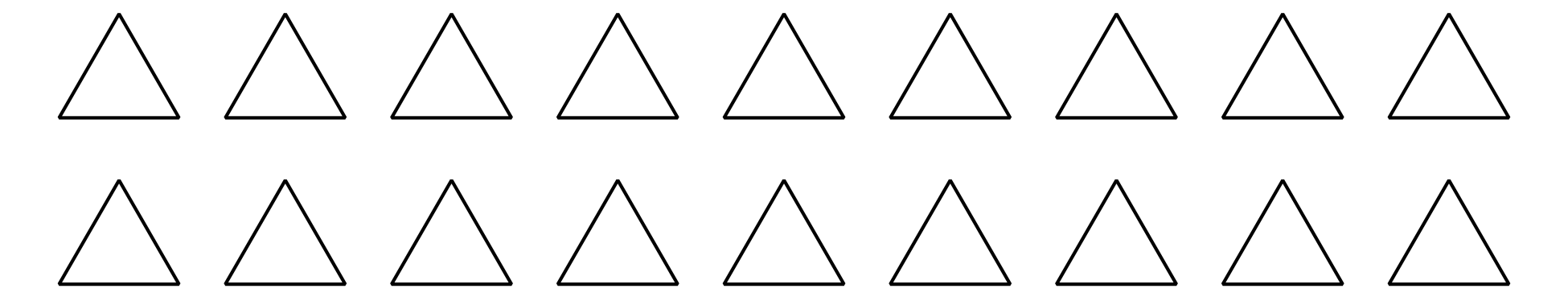 Color the hexagons to show .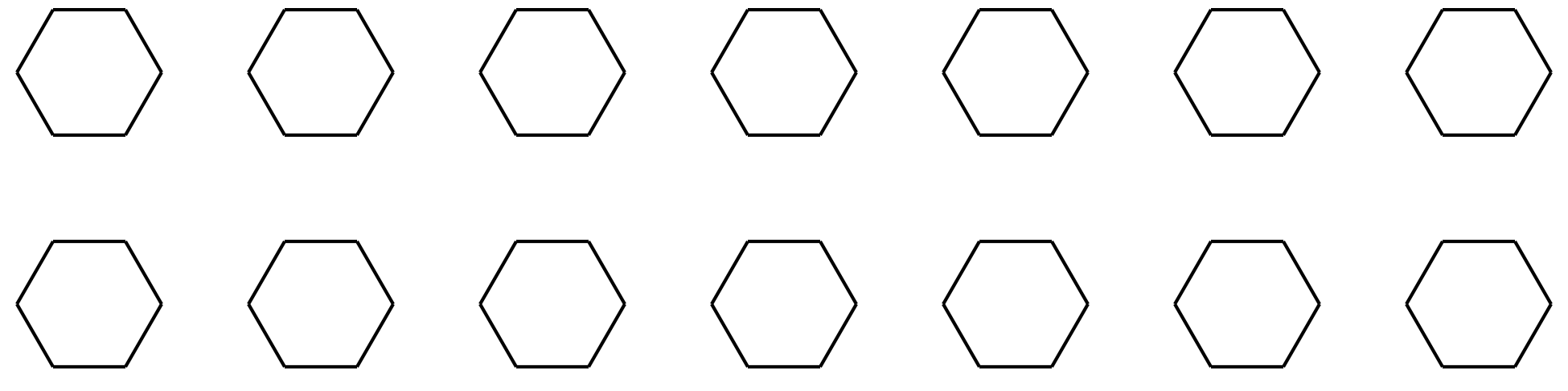 Color the circles to show .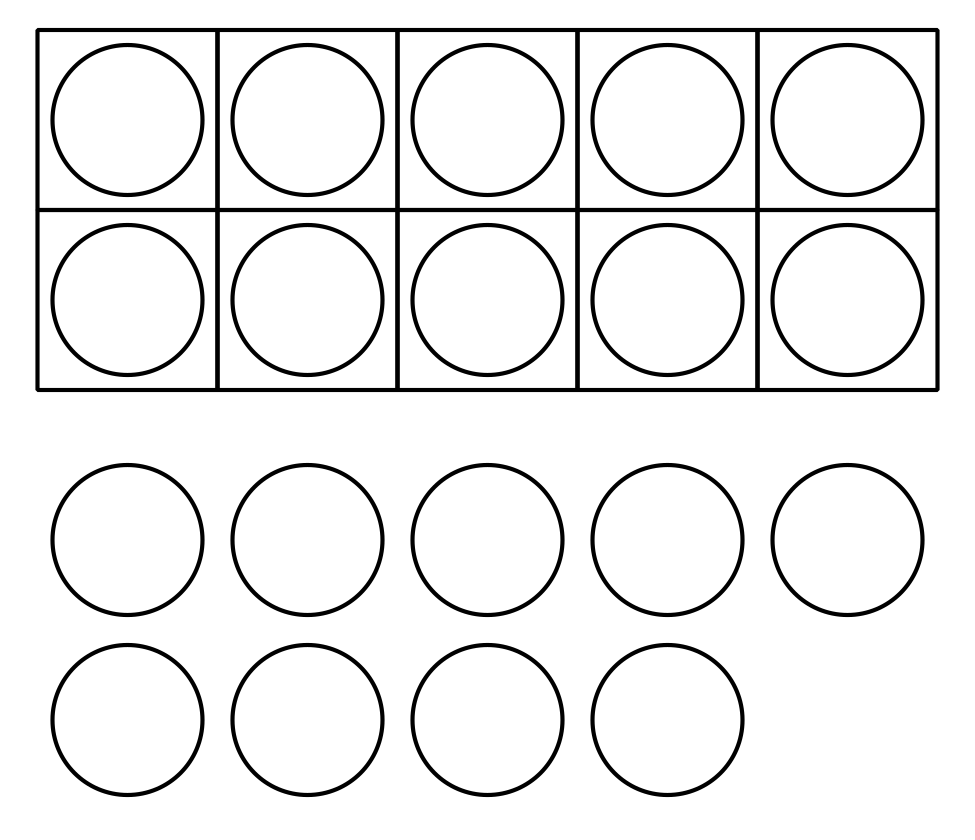 3 Centers: Choice TimeStudent Task StatementChoose a center.Find the Value of the Expressions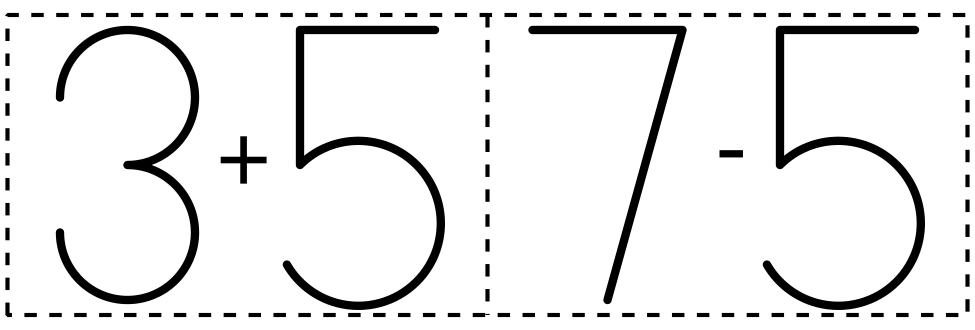 
Make or Break Apart Numbers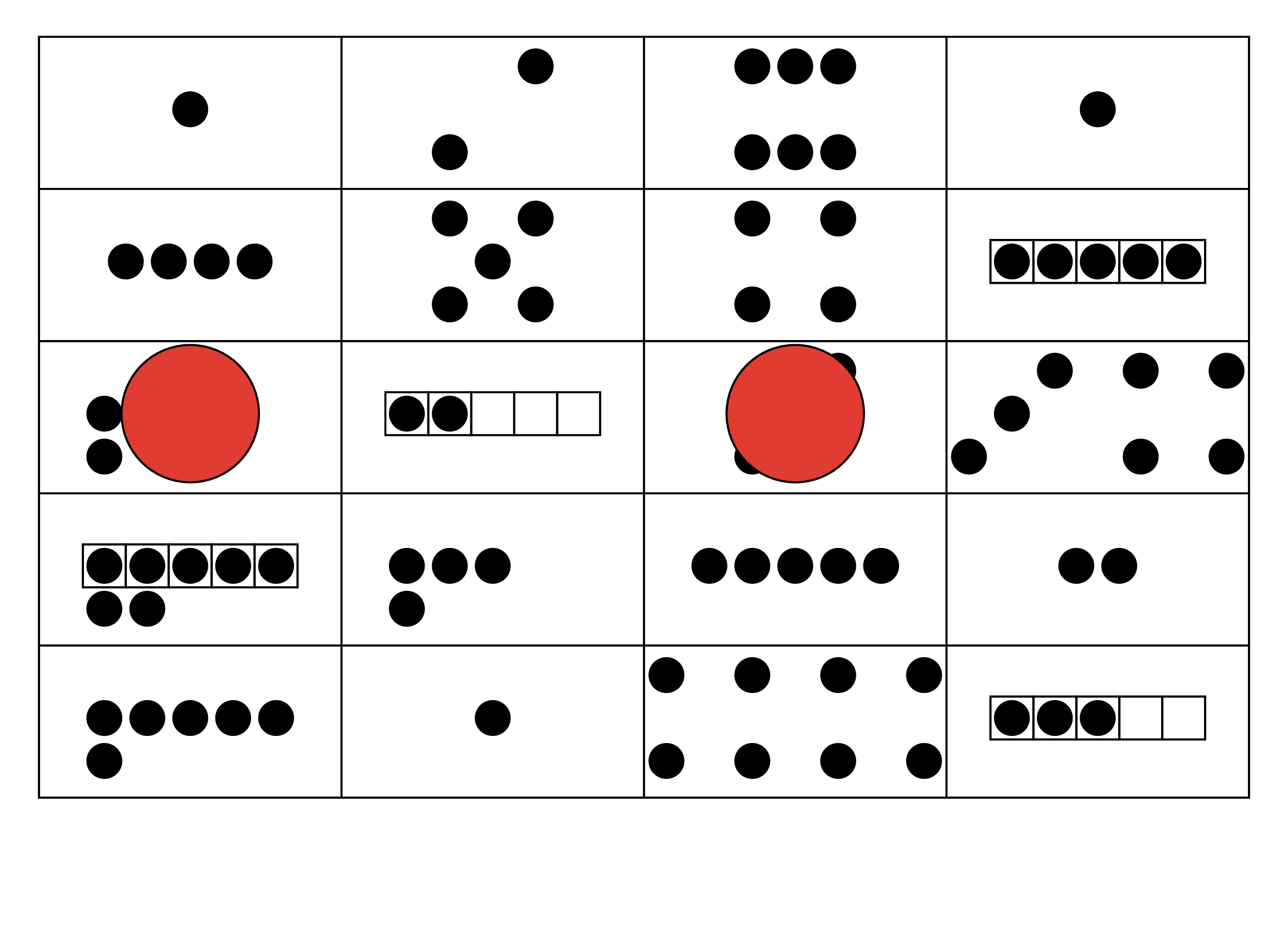 
Bingo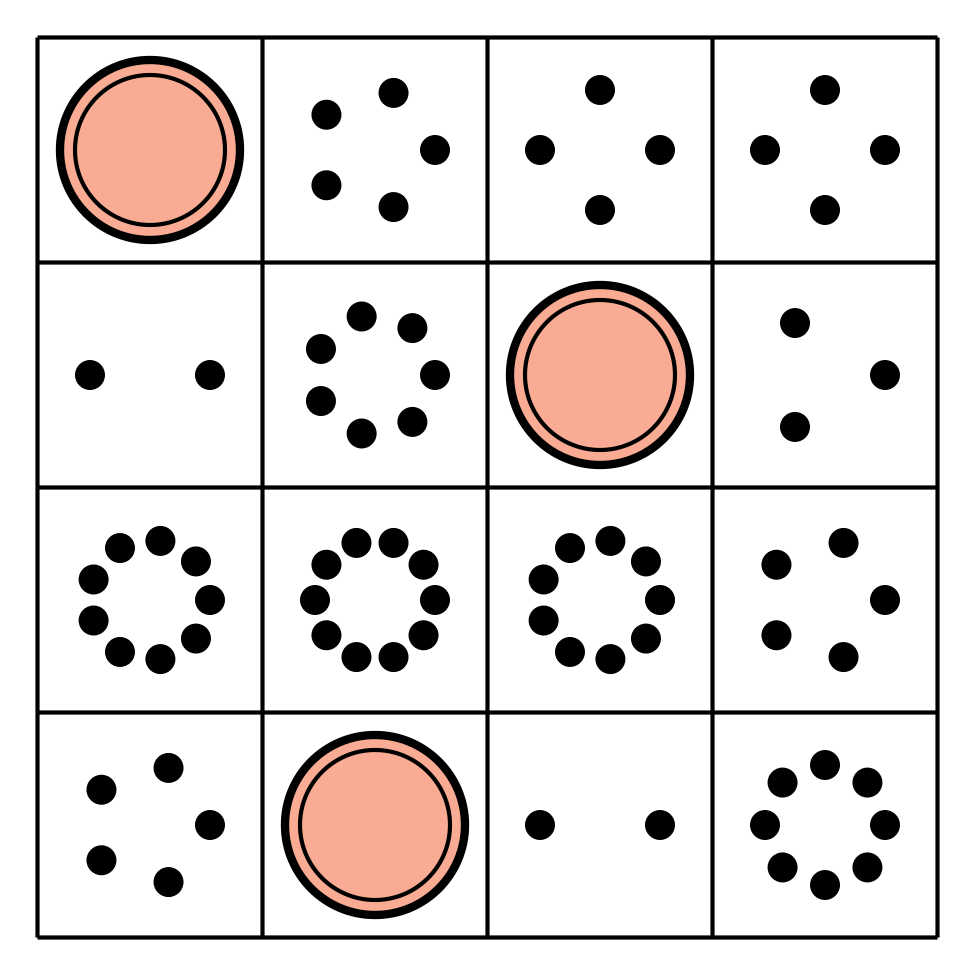 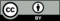 © CC BY 2021 Illustrative Mathematics®